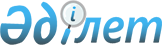 Қазақстан Республикасы Үкіметінің кейбір шешімдерінің күші жойылды деп тану туралыҚазақстан Республикасы Үкіметінің 2021 жылғы 31 наурыздағы № 189 қаулысы.
      Қазақстан Республикасы Үкіметінің кейбір шешімдерінің күші жойылды деп тану туралы
      Қазақстан Республикасының Үкіметі ҚАУЛЫ ЕТЕДІ:
      1. Осы қаулыға қосымшаға сәйкес Қазақстан Республикасы Үкіметінің кейбір шешімдерінің күші жойылды деп танылсын.
      2. Осы қаулы қол қойылған күнінен бастап қолданысқа енгізіледі және ресми жариялануға тиіс.
      Қазақстан Республикасының
      Премьер-Министрі                                                 А. Мамин
      Қазақстан Республикасы
Үкіметінің
2021 жылғы 31 наурыздағы
№ 189 қаулысына
қосымша
      Қазақстан Республикасы Үкіметінің күші жойылған кейбір шешімдерінің тізбесі
      "Балық және балық өнімдерінің қауіпсіздігіне қойылатын талаптар" техникалық регламентін бекіту туралы" Қазақстан Республикасы Үкіметінің 2009 жылғы 19 мамырдағы № 743 қаулысы (Қазақстан Республикасының ПҮАЖ-ы, 2009 ж., № 27-28, 236-құжат).
      "Тыңайтқыштардың қауіпсіздігіне қойылатын талаптар" техникалық регламентін бекіту туралы" Қазақстан Республикасы Үкіметінің 2010 жылғы 28 мамырдағы № 491 қаулысы (Қазақстан Республикасының ПҮАЖ-ы, 2010 ж., № 35, 285-құжат).
      "Консервілер, пресервілер қауіпсіздігіне қойылатын талаптар" техникалық регламентін бекіту туралы және Қазақстан Республикасы Үкіметінің кейбір шешімдеріне өзгерістер мен толықтырулар енгізу туралы" Қазақстан Республикасы Үкіметінің 2010 жылғы 15 қарашадағы № 1201 қаулысы (Қазақстан Республикасының ПҮАЖ-ы, 2010 ж., № 60, 596-құжат).
      "Биодизель қауіпсіздігіне қойылатын талаптар" техникалық регламентін бекіту туралы" Қазақстан Республикасы Үкіметінің 2011 жылғы 10 ақпандағы № 116 қаулысы (Қазақстан Республикасының ПҮАЖ-ы, 2011 ж., № 18, 226-құжат).
      "Биоэтанол қауіпсіздігіне қойылатын талаптар" техникалық регламентін бекіту туралы" Қазақстан Республикасы Үкіметінің 2011 жылғы 24 ақпандағы № 179 қаулысы (Қазақстан Республикасының ПҮАЖ-ы, 2011 ж. № 21, 266-құжат).
      "Қазақстан Республикасы Үкіметінің кейбір шешімдеріне өзгерістер мен толықтырулар енгізу туралы" Қазақстан Республикасы Үкіметінің 2011 жылғы 28 сәуірдегі № 451 қаулысы (Қазақстан Республикасының ПҮАЖ-ы, 2011 ж., № 35, 421-құжат).
      "Тыңайтқыштардың қауіпсіздігіне қойылатын талаптар" техникалық регламентін бекіту туралы" Қазақстан Республикасы Үкіметінің 2010 жылғы 28 мамырдағы № 491 қаулысына өзгерістер мен толықтырулар енгізу туралы" Қазақстан Республикасы Үкіметінің 2013 жылғы 19 қыркүйектегі № 987 қаулысы (Қазақстан Республикасының ПҮАЖ-ы, 2013 ж., № 56, 772-құжат).
					© 2012. Қазақстан Республикасы Әділет министрлігінің «Қазақстан Республикасының Заңнама және құқықтық ақпарат институты» ШЖҚ РМК
				